Actividades SugeridasOBJETIVO DE APRENDIZAJE OA_18DESCRIPCIÓN DE LA ACTIVIDADESDemostrar que comprende el concepto de congruencia, usando la traslación, reflexión y rotación en cuadrículas.4. Reflejan triángulos y cuadriláteros y comprueban la congruencia de sus ángulos y lados. Por ejemplo, reflejan el cuadrilátero ABCD de la figura, que está en una cuadrícula, respecto del eje de simetría L.› denotan por A’B’C’D’ el cuadrilátero que se obtiene producto de la reflexión. › completan:Responden la siguiente pregunta: › ¿qué concluye respecto de la medida de los ángulos de los cuadriláteros ABCD y A’B’C’D’? › completanResponden la siguiente pregunta: › ¿qué concluye respecto de la medida de los lados de los cuadriláteros ABCD y A’B’C’D’?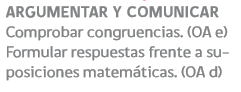 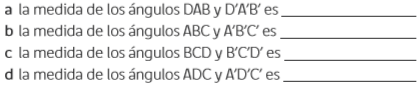 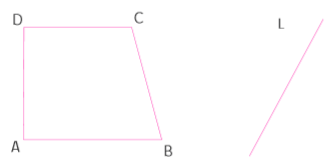 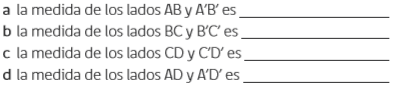 